ГУБЕРНАТОР САМАРСКОЙ ОБЛАСТИПОСТАНОВЛЕНИЕот 6 марта 2019 г. N 30О СОЗДАНИИ ОБЩЕСТВЕННОГО СОВЕТА ПО ЭКОЛОГИЧЕСКОЙБЕЗОПАСНОСТИ ПРИ ГУБЕРНАТОРЕ САМАРСКОЙ ОБЛАСТИВ целях обеспечения реализации на территории Самарской области прав граждан на благоприятную окружающую среду постановляю:1. Образовать Общественный совет по экологической безопасности при Губернаторе Самарской области в составе согласно приложению к настоящему Постановлению.2. Утвердить прилагаемое Положение об Общественном совете по экологической безопасности при Губернаторе Самарской области.3. Опубликовать настоящее Постановление в средствах массовой информации.4. Настоящее Постановление вступает в силу со дня его официального опубликования.ГубернаторСамарской областиД.И.АЗАРОВУтвержденПостановлениемГубернатора Самарской областиот 6 марта 2019 г. N 30СОСТАВОБЩЕСТВЕННОГО СОВЕТА ПО ЭКОЛОГИЧЕСКОЙ БЕЗОПАСНОСТИПРИ ГУБЕРНАТОРЕ САМАРСКОЙ ОБЛАСТИ(далее - Совет)УтвержденоПостановлениемГубернатора Самарской областиот 6 марта 2019 г. N 30ПОЛОЖЕНИЕОБ ОБЩЕСТВЕННОМ СОВЕТЕ ПО ЭКОЛОГИЧЕСКОЙ БЕЗОПАСНОСТИПРИ ГУБЕРНАТОРЕ САМАРСКОЙ ОБЛАСТИ1. Общие положения1.1. Общественный совет по экологической безопасности при Губернаторе Самарской области (далее - Совет) является постоянно действующим коллегиальным экспертным совещательным органом, образованным в целях решения вопросов в области охраны окружающей среды, обеспечения экологической безопасности и рационального использования природных ресурсов.1.2. Совет осуществляет свою деятельность на общественных началах во взаимодействии с федеральными органами исполнительной власти, органами государственной власти Самарской области, органами местного самоуправления Самарской области, общественными объединениями, некоммерческими организациями, экспертными и научными учреждениями, предприятиями, а также с гражданами Российской Федерации.1.3. В своей деятельности Совет руководствуется Конституцией Российской Федерации, федеральными законами, иными нормативными правовыми актами Российской Федерации, нормативными правовыми актами Самарской области, настоящим Положением.2. Цели и задачи СоветаЦелями деятельности Совета являются анализ существующей экологической ситуации на территории Самарской области, а также подготовка предложений и рекомендаций, направленных на создание благоприятных условий для проживания населения, обеспечение экологической безопасности и рациональное использование природных ресурсов на территории Самарской области.Задачами Совета являются:участие в реализации государственной экологической политики Российской Федерации на территории Самарской области, а также в реализации формируемой на ее основе экологической политики Самарской области;содействие соблюдению законных прав и интересов жителей Самарской области при решении вопросов в области охраны окружающей среды, обеспечения экологической безопасности и рационального использования природных ресурсов;участие в формировании и повышении экологической культуры населения Самарской области, развитии экологического просвещения, а также в организации и развитии системы экологического образования;участие в совершенствовании законодательства в области охраны окружающей среды, обеспечения экологической безопасности и рационального использования природных ресурсов;развитие межведомственного взаимодействия при решении вопросов в области охраны окружающей среды, обеспечения экологической безопасности и рационального использования природных ресурсов;содействие правоохранительным органам и природоохранным надзорным ведомствам всех уровней в обеспечении правопорядка в сфере охраны окружающей среды и рационального использования природных ресурсов на территории Самарской области.3. Функции СоветаОсновными функциями Совета являются:подготовка рекомендаций правоохранительным органам и природоохранным надзорным ведомствам всех уровней по обеспечению правопорядка в сфере охраны окружающей среды и рационального использования природных ресурсов на территории Самарской области, а также по организации межведомственного взаимодействия;оказание содействия в реализации на территории Самарской области программ, мероприятий и проектов в области охраны окружающей среды, обеспечения экологической безопасности и рационального использования природных ресурсов;подготовка предложений по осуществлению на территории Самарской области общественного экологического контроля;содействие в устранении разногласий между интересами жителей Самарской области и субъектов хозяйственной деятельности по вопросам в области охраны окружающей среды, обеспечения экологической безопасности и рационального использования природных ресурсов;подготовка предложений по вопросам совершенствования нормативной правовой базы в области окружающей среды, обеспечения экологической безопасности и рационального использования природных ресурсов;привлечение экспертных и научных организаций к подготовке решений по вопросам в области охраны окружающей среды, обеспечения экологической безопасности и рационального использования природных ресурсов;оказание содействия в организации и развитии системы экологического образования и формировании экологической культуры, осуществлении экологического просвещения населения, а также подготовка предложений по вопросам экологического воспитания.4. Организация деятельности Совета4.1. В состав Совета входят представители общественных организаций и объединений, зарегистрированных в установленном порядке и осуществляющих деятельность на территории Самарской области, территориальных органов федеральных органов исполнительной власти, органов государственной власти Самарской области, представители экспертных и научных учреждений, промышленных предприятий, а также профессиональные эксперты в области охраны окружающей среды, обеспечения экологической безопасности и рационального использования природных ресурсов.4.2. Решения о включении в состав Совета нового члена и об исключении из состава Совета члена Совета принимаются председателем Совета по представлению секретаря Совета и оформляются постановлением Губернатора Самарской области.(п. 4.2 в ред. Постановления Губернатора Самарской области от 11.03.2020 N 35)4.3. Председателем Совета является Губернатор Самарской области.4.4. Председатель Совета:осуществляет общее руководство деятельностью Совета;утверждает план работы Совета;утверждает повестку дня заседания Совета, а также дату проведения заседания;распределяет обязанности между членами Совета, дает поручения;утверждает протокол заседания Совета.4.5. Заместитель председателя Совета:обеспечивает взаимодействие с лицами, приглашенными на заседание Совета;вносит предложения по повестке дня заседания Совета;в случае отсутствия председателя Совета исполняет обязанности председателя Совета.4.6. Ответственный секретарь Совета:подготавливает вопросы и материалы для рассмотрения на заседаниях Совета и представляет их на согласование председателю Совета;организует проведение заседаний Совета, определяет место и время проведения заседания, обеспечивает проведение выездных заседаний Совета;уведомляет членов Совета и лиц, приглашенных на заседание Совета, о дате, времени, месте проведения заседания и повестке дня заседания Совета;ведет, оформляет и рассылает членам Совета утвержденные протоколы заседаний Совета;осуществляет учет и хранение материалов Совета;на основании принятых решений имеет право действовать от имени Совета;осуществляет контроль за исполнением принятых Советом решений.4.7. Члены Совета имеют право:вносить предложения в план работы Совета;вносить предложения по повестке дня заседания Совета и составу лиц, приглашаемых на заседания Совета;знакомиться с материалами, подлежащими рассмотрению на заседаниях Совета;высказывать мнение по существу рассматриваемых вопросов, материалов, а также замечания и предложения по протоколу заседания Совета;излагать в письменном виде особое мнение по рассматриваемому вопросу, которое приобщается к протоколу заседания;в случае невозможности по уважительной причине присутствовать на заседании Совета заблаговременно в письменной форме изложить мнение по рассматриваемым вопросам и материалам, которое оглашается на заседании, учитывается при голосовании и приобщается к протоколу заседания.4.8. Члены Совета обязаны:лично участвовать в заседаниях Совета;участвовать в рассмотрении материалов и документов, а также в подготовке предложений по вопросам деятельности Совета;участвовать в разработке концепций и проектов нормативных правовых актов в области охраны окружающей среды, обеспечения экологической безопасности и рационального использования природных ресурсов;участвовать в мероприятиях, проводимых Советом;информировать секретаря Совета об изменении места работы, а также о выходе из состава общественной организации.4.9. Решение о прекращении деятельности Совета утверждается правовым актом Губернатора Самарской области.5. Порядок проведения заседаний Совета и принятия решений5.1. Совет осуществляет деятельность в соответствии с планом работы, утвержденным председателем Совета.5.2. Заседания Совета проводятся по решению председателя Совета не реже двух раз в год и могут быть выездными, а также в формате видеоконференции.5.3. По вопросам, требующим принятия срочного решения, по поручению председателя Совета могут проводиться внеочередные заседания Совета.5.4. Заседание Совета ведет председатель Совета либо в случае его отсутствия заместитель председателя Совета.5.5. Не позднее чем за 30 дней до заседания Совета члены Совета вносят предложения в повестку дня заседания и подготавливают информационные материалы.5.6. О дате проведения и повестке дня заседания члены Совета информируются не позднее чем за 14 дней до проведения заседания и в срок не позднее чем за 10 дней до проведения заседания вносят предложения по сформированной повестке дня и проекту протокола. Указанные сроки могут быть сокращены в случае проведения внеочередного заседания Совета.5.7. Вопросы, дополнительно внесенные членами Совета, включаются в повестку дня заседания по решению председателя Совета.5.8. Заседание Совета правомочно, если на нем присутствует не менее половины состава Совета.5.9. Решения Совета принимаются открытым голосованием простым большинством голосов присутствующих на заседании членов Совета. При равенстве голосов решающим является голос председательствующего на заседании.5.10. Решения Совета оформляются протоколом заседания Совета, который утверждается председателем Совета.5.11. Копии утвержденных председателем Совета протоколов заседаний Совета в срок не позднее одного месяца после проведения заседания рассылаются членам Совета.5.12. На заседания Совета могут быть приглашены представители территориальных органов федеральных органов исполнительной власти, органов государственной власти Самарской области, органов местного самоуправления Самарской области, общественных объединений, некоммерческих организаций, экспертных и научных учреждений, предприятий, а также граждане Российской Федерации, не входящие в состав Совета.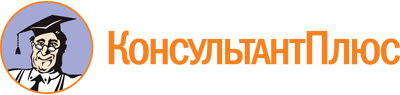 Постановление Губернатора Самарской области от 06.03.2019 N 30
(ред. от 31.08.2023)
"О создании Общественного совета по экологической безопасности при Губернаторе Самарской области"Документ предоставлен КонсультантПлюс

www.consultant.ru

Дата сохранения: 03.11.2023
 Список изменяющих документов(в ред. Постановлений Губернатора Самарской области от 11.03.2020 N 35,от 25.09.2020 N 272, от 25.02.2021 N 35, от 18.06.2021 N 146,от 26.10.2021 N 273, от 11.05.2022 N 145, от 31.08.2023 N 157)Список изменяющих документов(в ред. Постановлений Губернатора Самарской области от 25.09.2020 N 272,от 25.02.2021 N 35, от 18.06.2021 N 146, от 26.10.2021 N 273,от 11.05.2022 N 145, от 31.08.2023 N 157)АзаровДмитрий Игоревич-Губернатор Самарской области, председатель СоветаРоговСтанислав Александрович-руководитель управления государственного экологического надзора министерства лесного хозяйства, охраны окружающей среды и природопользования Самарской области, секретарь СоветаЧлены Совета:Члены Совета:Члены Совета:АрхиповаСветлана Валерьевна-руководитель Управления Федеральной службы по надзору в сфере защиты прав потребителей и благополучия человека по Самарской области (по согласованию)БойкоОлег Васильевич-начальник Главного управления Министерства Российской Федерации по делам гражданской обороны, чрезвычайным ситуациям и ликвидации последствий стихийных бедствий по Самарской области (по согласованию)БыковДмитрий Евгеньевич-ректор федерального государственного бюджетного образовательного учреждения высшего образования "Самарский государственный технический университет", доктор технических наук, профессор (по согласованию)ГерасименкоАлександр Викторович-генеральный директор публичного акционерного общества "КуйбышевАзот" (по согласованию)КавеленоваЛюдмила Михайловна-заведующий кафедрой экологии, ботаники и охраны природы федерального государственного автономного образовательного учреждения высшего образования "Самарский национальный исследовательский университет имени академика С.П. Королева" (по согласованию)МингазовАйдар Сарварович-начальник федерального государственного бюджетного учреждения "Приволжское управление по гидрометеорологии и мониторингу окружающей среды" (по согласованию)ПавловскийВасилий Алексеевич-председатель совета Самарского областного отделения Общероссийской общественной организации "Всероссийское общество охраны природы" (по согласованию)СубботинВладимир Анатольевич-председатель комитета Самарской Губернской Думы по жилищно-коммунальному хозяйству, топливно-энергетическому комплексу и охране окружающей среды (по согласованию)ТитовАлексей Константинович-председатель комитета по экологии и охране окружающей среды при Торгово-промышленной палате Самарской области (по согласованию)БерезкинЕвгений Георгиевич-директор федерального государственного бюджетного учреждения "Национальный парк "Самарская Лука" (по согласованию)КовнирОксана Юрьевна-член комиссии Общественной палаты Самарской области по охране окружающей среды и экологической безопасности (по согласованию)ПоловцевАлександр Евгеньевич-председатель Самарского регионального отделения Общероссийской общественной организации по охране и защите природных ресурсов "Российское экологическое общество" (по согласованию)ВасильевАндрей Витальевич-директор Поволжского ресурсного центра инженерной экологии и химической технологии федерального государственного бюджетного образовательного учреждения высшего образования "Самарский государственный технический университет" (по согласованию)МордвиновАлександр Михайлович-министр энергетики и жилищно-коммунального хозяйства Самарской областиРябцовВячеслав Алексеевич-директор Самарского регионального отделения Общероссийской общественной организации по вовлечению молодежи в развитие территорий "Городские реновации", член основного состава молодежного правительства Самарской области VI созыва по направлению "Энергетика и жилищно-коммунальное хозяйство" (по согласованию)"ТютинСергей Анатольевич-управляющий Самарским отделением N 6991 публичного акционерного общества "Сбербанк России" (по согласованию)ДикопВладимир Вильгельмович-первый заместитель генерального директора общества с ограниченной ответственностью "Солар Системс" (по согласованию)ЗахаровМихаил Алексеевич-директор общества с ограниченной ответственностью "ЭкоСтройРесурс" - регионального оператора Самарской области по обращению с твердыми коммунальными отходами (по согласованию)ШаминАндрей Юрьевич-министр промышленности и торговли Самарской областиСтепановАнтон Сергеевич-председатель правления общества с ограниченной ответственностью группы компаний "ЭКОЛОС" (по согласованию)ВеселовАлексей Александровичминистр лесного хозяйства, охраны окружающей среды и природопользования Самарской областиВолковДенис Александровичпредседатель Самарского областного отделения Всероссийской общественной организации "Русское географическое общество" (по согласованию)КарановИван Николаевич-член основного состава молодежного правительства Самарской области VI созыва по направлению "Лесное хозяйство, охрана окружающей среды и природопользование" (по согласованию)КузичевПавел Сергеевич-Самарский межрайонный природоохранный прокурор (по согласованию);ПлатоновВиталий Анатольевич-временно исполняющий обязанности руководителя департамента охоты и рыболовства Самарской областиСписок изменяющих документов(в ред. Постановления Губернатора Самарской области от 11.03.2020 N 35)